  Tischtennisverband Rheinland/Rheinhessen 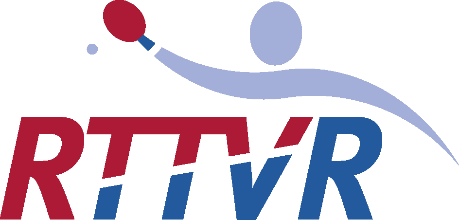 Rheinau 11, 56075 Koblenz  Tel: 0261/135122, Fax: 0261/135170,  Email: service@rttvr.infoHomepage: www.ttvr.de                                            Ausnahmegenehmigung zu WO I  1.1 bis 1.5 Saison:                                        Verein:                                        				Region:                                       Spielklasse/n:                        Hallenname/Anschrift:                                                          Erläuterung: BSK = BundesspielklassenVorgaben nach WO Abschnitt I - Mannschaftskämpfe im Punktspielbetrieb 1 Bedingungen für Austragungsstätten 1.1 Spielraum 1.1.1 Die Zulässigkeit mehrerer Mannschaftskämpfe in derselben Austragungsstätte zum gleichen Zeitpunkt ist für die BSK in der BSO geregelt, für Spielklassen unterhalb der BSK grundsätzlich gegeben. 1.1.2 Die Anzahl der Spielräume (Boxen) bei Mannschaftskämpfen ist für die BSK auf zwei festgelegt, für Spielklassen unterhalb der BSK bei Sechser- und Vierer-Mannschaften auf zwei, bei Dreier- und Zweier-Mannschaften auf einen festgelegt. 1.1.3 Die Mindestmaße für den Spielraum (Box) pro Tisch betragen für die Bundesligen 7 m x 14 m, für die Regional- und Oberligen 6 m x 12 m, für die Spielklassen unterhalb der BSK 5 m x 10 m. Die Verbände können für einzelne Spielklassen größere Mindestmaße vorschreiben. 1.1.4 Die Begrenzung jedes Spielraumes (Box) durch Umrandungen ist in den BSK vorgeschrieben und wird in den Spielklassen unterhalb der BSK empfohlen. Die Verbände können für einzelne Spielklassen die Begrenzung jedes Spielraumes oder der Spielräume eines Mannschaftskampfes vorschreiben. 1.1.5 Die Mindesthöhe des Spielraumes (Box) beträgt für die BSK 5 m, für die Spielklassen unterhalb der BSK 4 m. 1.2 Tische, Netzgarnituren, Bälle, Zählgeräte und Anzeigetafel Zusätzlich zu den Vorgaben für Spielmaterialien (siehe WO A 7) wird die Verwendung von einem Zählgerät pro Tisch und einer Anzeigetafel (Spielstandanzeige) pro Mannschaftskampf in allen Spielklassen vorgeschrieben. 1.3 Boden Der Boden und darauf angebrachte Werbung müssen rutschfest sein. 1.4 Beleuchtung Die Mindeststärke der Beleuchtung für den gesamten Spielraum (Box) beträgt für die Bundesligen 600 Lux (empfohlen 1000 Lux), für die Regional- und Oberligen 300 Lux (empfohlen 600 Lux), für die Spielklassen unterhalb der BSK 300 Lux (empfohlen 400 Lux). Die Beleuchtungsstärke muss über dem gesamten Spielraum gleichmäßig sein. Die Lichtquellen müssen mindestens 4 m über dem Boden angebracht sein. Blendendes Licht und Tageslichteinfall sind zu vermeiden. 1.5 Temperatur Die Temperatur im Spielraum (Box) muss mindestens +15° Celsius betragen.Soll gemäß WO IIst in der Halle  1.1.3Mindestmaß Spielraum (Box)  fürBundesligen  Regional- OberligenFür die Spielklassen unterhalb der BSK7 m x 14 m6 m x 12 m5 m x 10 mTatsächliche Größe: Andere Größe        1.1.4Begrenzung der SpielboxenPro TischJa   Nein Begrenzung der GesamtspielflächeJa   Nein 1.1.5Mindesthöhe der Austragungsstätte BSK Für Spielklassen unterhalb der BSK5 m4 mTatsächliche HöheAndere Höhe      1.4Beleuchtungsstärke Bundesligen 600 LuxRegional- und OberligenSpielklassen unterhalb der BSK600 Lux300 Lux300 LuxTatsächlich Lux-Zahl: Anderer Wert      1.5Temperatur in der Austragungsstätte mind.  +15° CJa   Nein Datum, OrtUnterschrift VereinGenehmigungsvermerk  RTTVRDatum Eingang:      Unterschrift Verband   / Stempel